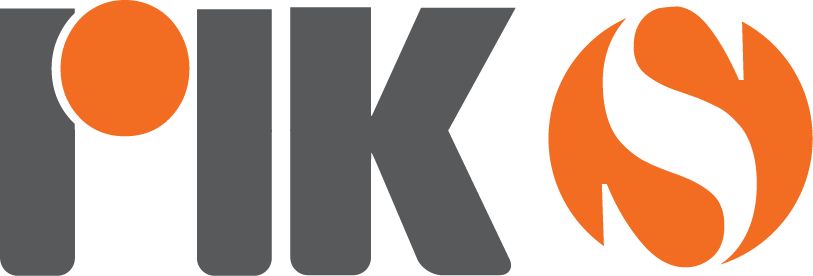 ΔΟΡΥΦΟΡΙΚΗ ΕΚΠΟΜΠΗ RIK SAT16-22 ΔΕΚΕΜΒΡΙΟΥ 2017Διεύθυνση: 	ΡΙΚ-Τηλεόραση		Τ.Κ. 24824		1397 Λευκωσία-ΚύπροςΤηλέφωνο:	357-22-862426 / 22-862147Fax:		357-22-330241Email:	despo.karpi@cybc.com.cywww.riknews.com.cyΣΑΒΒΑΤΟ 16 ΔΕΚΕΜΒΡΙΟΥ08.00 	Tο Σόϊν (Ε)	(ΜΕ ΡΙΚ ΕΝΑ)08.30  Βήματα στην άμμο (Ε)	(ΜΕ ΡΙΚ ΕΝΑ)09.40	Καμώματα τζι Αρώματα (Ε) (ΜΕ ΡΙΚ ΕΝΑ)12.10  Xάλκινα Χρόνια  (Ε)(ΜΕ ΡΙΚ ΕΝΑ)14.00 Ειδήσεις (ΜΕ ΡΙΚ ΕΝΑ)14.15	Προσωπογραφίες 	(ΜΕ ΡΙΚ ΕΝΑ)15.00	Η Κυρά του Μεταξιού (Ε) (ΜΕ ΡΙΚ ΕΝΑ)16.00  Κύπριοι του Κόσμου(ΜΕ ΡΙΚ ΕΝΑ)17.00 ΑrtCafe(ΜΕ ΡΙΚ ΕΝΑ)18.00 Ειδήσεις          (ΜΕ ΡΙΚ ΕΝΑ) 	18.15	Κυπριώτικο Σκετς «Ο Δάσκαλος» (Ε) 	(ΜΕ ΡΙΚ ΕΝΑ)18.45	Μάθε τέχνη κι Άστηνε (ΜΕ ΡΙΚ ΕΝΑ)19.15 Η Κυρά του Μεταξιού(ΜΕ ΡΙΚ ΕΝΑ)20.00	Ειδήσεις           (ΜΕ ΡΙΚ ΕΝΑ) 21.30	Σάββατο κι Απόβραδο (Ε)           (ΑΡΧΕΙΟ) 23.00	Ειδήσεις(ΜΕ ΡΙΚ ΕΝΑ)ΣΑΒΒΑΤΟ 16 ΔΕΚΕΜΒΡΙΟΥ (ΣΥΝΕΧΕΙΑ)23.15 Ειδήσεις στην αγγλική και τουρκική(ΜΕ ΡΙΚ ΔΥΟ)23.30  ΑrtCafe	(DELAY ΡΙΚ ΕΝΑ)00.30	Βήματα στην άμμο (Ε)		(DELAY ΡΙΚ ΕΝΑ)01.30   Κύπριοι του Κόσμου 	(DELAY ΡΙΚ ΕΝΑ)02.30	Ειδήσεις	(DELAY ΡΙΚ ΕΝΑ)04.00   Σάββατο κι Απόβραδο (Ε)	 (ΑΡΧΕΙΟ)05.30 Κυπριώτικο Σκετς «Ο Δάσκαλος» (Ε) 	(DELAY ΡΙΚ ΕΝΑ)06.00  Μάθε τέχνη κι Άστηνε 	(DELAY ΡΙΚ ΕΝΑ)06.45  Η Κυρά του Μεταξιού	(DELAY ΡΙΚ ΕΝΑ)ΚΥΡΙΑΚΗ 17 ΔΕΚΕΜΒΡΙΟΥ07.30	Θεία Λειτουργία 	(ΜΕ ΡΙΚ ΕΝΑ)10.15	Χάλκινα Χρόνια (Ε)	(ΜΕ ΡΙΚ ΕΝΑ)11.15	ΑrtCafe (Ε)	(ΑΠΟ ΣΑΒΒΑΤΟ ΡΙΚ ΕΝΑ)12.15	Προσωπογραφίες (Ε)	(ΑΠΟ ΣΑΒΒΑΤΟ ΡΙΚ ΕΝΑ)13.00	Xωρίς Αποσκευές (Ε)	(ΜΕ ΡΙΚ ΕΝΑ)13.30	Αμύνεσθαι Περί Πάτρης 	(ΜΕ ΡΙΚ ΕΝΑ)14.00	Ειδήσεις	(ΜΕ ΡΙΚ ΕΝΑ)14.15	Σάββατο κι Απόβραδο (Ε)           (ΑΡΧΕΙΟ) 15.45	Μάθε Τέχνη κι Άστηνε (Ε)	(ΑΡΧΕΙΟ)16.15	Τετ-Α-Τετ (Ε)	(ΜΕ ΡΙΚ ΕΝΑ)17.30	Σπίτι στη Φύση 	(ΜΕ ΡΙΚ ΕΝΑ)18.00	Ειδήσεις	(ΜΕ ΡΙΚ ΕΝΑ)18.15	Κυπριώτικο Σκετς «Ο Δάσκαλος» (Ε)	(ΜΕ ΡΙΚ ΕΝΑ)18.45	Χωρίς Αποσκευές	(ΜΕ ΡΙΚ ΕΝΑ)19.15	Η Κυρά του Μεταξιού	(ΜΕ ΡΙΚ ΕΝΑ)20.00	Ειδήσεις	(ΜΕ ΡΙΚ ΕΝΑ)ΚΥΡΙΑΚΗ 17 ΔΕΚΕΜΒΡΙΟΥ (Συνέχεια)21.30  Κύπριοι του Κόσμου (Ε)	(ΑΠΟ ΣΑΒΒΑΤΟ ΡΙΚ ΕΝΑ)22.30	Χωρίς Αποσκευές	(DELAY ΡΙΚ ΕΝΑ)	23.00	Ειδήσεις	(ΜΕ ΡΙΚ ΕΝΑ) 23.15	Ειδήσεις στην Αγγλική και Τουρκική	(ΜΕ ΡΙΚ ΔΥΟ)23.30	Σπίτι στη Φύση (Ε) 	(DELAY ΡΙΚ ΕΝΑ)	00.00  Σάββατο κι Απόβραδο (Ε)           (ΑΡΧΕΙΟ) 01.00	Μάθε Τέχνη κι Άστηνε (Ε)	(DELAY ΡΙΚ ΕΝΑ)	02.00	Ειδήσεις(DELAY ΡΙΚ ΕΝΑ)	03.30 Τετ-Α-Τετ (Ε)	(DELAY ΡΙΚ ΕΝΑ)	04.30  Αμύνεσθαι Περί Πάτρης	(DELAY ΡΙΚ ΕΝΑ)05.00 Κυπριώτικο Σκετς «Ο Δάσκαλος» (Ε) 	(DELAY ΡΙΚ ΕΝΑ)05.30  Μάθε τέχνη κι Άστηνε 	(DELAY ΡΙΚ ΕΝΑ)06.00 Η Κυρά του Μεταξιού	(DELAY ΡΙΚ ΕΝΑ)ΔΕΥΤΕΡΑ 18 ΔΕΚΕΜΒΡΙΟΥ06.45	Πρώτη Ενημέρωση	(ΜΕ ΡΙΚ ΕΝΑ)09.05	Καλή Σας Μέρα	(ΜΕ ΡΙΚ ΕΝΑ)10.40 	Καμώματα τζι Αρώματα (Ε)	(ΑΡΧΕΙΟ)11.00	Kυπριώτικο σκετς  (Ε)	(ΜΕ ΡΙΚ ΕΝΑ)12.00	Από Μέρα σε Μέρα	(ΜΕ ΡΙΚ ΕΝΑ)15.05	Χρυσές Συνταγές	(ΜΕ ΡΙΚ ΕΝΑ)16.00 Γυναικεία Υπόθεση	(ΜΕ ΡΙΚ ΕΝΑ)18.00	Ειδήσεις και στη νοηματική	(ΜΕ ΡΙΚ ΕΝΑ)18.30  Όσα δεν ξέρεις (Ε)(ΑΡΧΕΙΟ)19.20	Καμώματα τζι Αρώματα (ΑΠΟ ΡΙΚ ΕΝΑ)20.00 Ειδήσεις (ΜΕ ΡΙΚ ΕΝΑ)21.05	Χάλκινα Χρόνια(ΜΕ ΡΙΚ ΕΝΑ)22.00 Τετ Α Τετ (ΜΕ ΡΙΚ ΕΝΑ)23.00  Ειδήσεις(ΜΕ ΡΙΚ ΕΝΑ)23.15 ΒΙΖ/ΕΜΕΙΣ	(ΜΕ ΡΙΚ ΕΝΑ)00.15  Ειδήσεις στην αγγλική και τουρκική(ΑΠΟ ΡΙΚΔΥΟ)ΔΕΥΤΕΡΑ 18 ΔΕΚΕΜΒΡΙΟΥ (ΣΥΝΕΧΕΙΑ)	00.30  Γκολ και Θέαμα (ΑΠΟ DELAY ΡΙΚ ΔΥΟ)02.00  Ειδήσεις(ΑΠΟ DELAY ΡΙΚ ΕΝΑ)03.00 Καλή Σας Μέρα (ΑΠΟ DELAY ΡΙΚ ΕΝΑ)04.30  Τετ Α Τετ (ΑΠΟ DELAY ΡΙΚ ΕΝΑ)05.30 Καμώματα τζι Αρώματα	(ΑΠΟ DELAY ΡΙΚ ΕΝΑ)06.00  Χάλκινα Χρόνια	(ΑΠΟ DELAY ΡΙΚ ΕΝΑ)ΤΡΙΤΗ 19 ΔΕΚΕΜΒΡΙΟΥ06.45	Πρώτη Ενημέρωση	(ΜΕ ΡΙΚ ΕΝΑ)09.05	Καλή Σας Μέρα	(ΜΕ ΡΙΚ ΕΝΑ)10.40 	Καμώματα τζι Αρώματα (Ε)	(ΑΡΧΕΙΟ)11.00	Kυπριώτικο σκετς (Ε)	(ΜΕ ΡΙΚ ΕΝΑ)12.00	Από Μέρα σε Μέρα	(ΜΕ ΡΙΚ ΕΝΑ)15.05	Χρυσές Συνταγές	(ΜΕ ΡΙΚ ΕΝΑ)16.00 Γυναικεία Υπόθεση	(ΜΕ ΡΙΚ ΕΝΑ)18.00	Ειδήσεις και στη νοηματική	(ΜΕ ΡΙΚ ΕΝΑ)18.30  Όσα δεν ξέρεις (Ε)(ΑΡΧΕΙΟ)19.20	Καμώματα τζι Αρώματα (ΑΠΟ ΡΙΚ ΕΝΑ)20.00 Ειδήσεις (ΜΕ ΡΙΚ ΕΝΑ)21.05	Χάλκινα Χρόνια 	(ΜΕ ΡΙΚ ΕΝΑ)22.00 Διάλογοι	(ΜΕ ΡΙΚ ΕΝΑ)23.00  Ειδήσεις(ΜΕ ΡΙΚ ΕΝΑ)23.15 ΒΙΖ/ΕΜΕΙΣ	(ΜΕ ΡΙΚ ΕΝΑ)00.15 Ειδήσεις στην αγγλική και τουρκική(ΑΠΟ ΡΙΚΔΥΟ)ΤΡΙΤΗ 19 ΔΕΚΕΜΒΡΙΟΥ (ΣΥΝΕΧΕΙΑ)	00.30	Καλή Σας Μέρα (ΑΠΟ DELAY ΡΙΚ ΕΝΑ)02.00  Ειδήσεις(ΑΠΟ DELAY ΡΙΚ ΕΝΑ)03.00 Χρυσές Συνταγές	(ΑΠΟ DELAY ΡΙΚ ΕΝΑ)04.00  Διάλογοι	(ΑΠΟ DELAY ΡΙΚ ΕΝΑ)05.00  Όσα δεν ξέρεις (Ε) 	(ΑΡΧΕΙΟ)05.30 Καμώματα τζι Αρώματα	(ΑΠΟ DELAY ΡΙΚ ΕΝΑ)06.00  Χάλκινα Χρόνια	(ΑΠΟ DELAY ΡΙΚ ΕΝΑ)ΤΕΤΑΡΤΗ 20 ΔΕΚΕΜΒΡΙΟΥ06.45	Πρώτη Ενημέρωση	(ΜΕ ΡΙΚ ΕΝΑ)09.05	Καλή Σας Μέρα	(ΜΕ ΡΙΚ ΕΝΑ)10.40 	Καμώματα τζι Αρώματα (Ε)	(ΑΡΧΕΙΟ)11.00	Kυπριώτικο σκετς (Ε)	(ΜΕ ΡΙΚ ΕΝΑ)12.00	Από Μέρα σε Μέρα	(ΜΕ ΡΙΚ ΕΝΑ)15.05	Χρυσές Συνταγές	(ΜΕ ΡΙΚ ΕΝΑ)16.00 Γυναικεία Υπόθεση	(ΜΕ ΡΙΚ ΕΝΑ)18.00	Ειδήσεις και στη νοηματική	(ΜΕ ΡΙΚ ΕΝΑ)18.30  Όσα δεν ξέρεις (Ε)(ΑΡΧΕΙΟ)19.20	Καμώματα τζι Αρώματα (ΑΠΟ ΡΙΚ ΕΝΑ)20.00 Ειδήσεις (ΜΕ ΡΙΚ ΕΝΑ)21.05	Χάλκινα Χρόνια 	(ΜΕ ΡΙΚ ΕΝΑ)22.00 Προεδρικές Εκλογές 2018	(ΜΕ ΡΙΚ ΕΝΑ)23.00  Ειδήσεις(ΜΕ ΡΙΚ ΕΝΑ)23.15 ΒΙΖ/ΕΜΕΙΣ	(ΜΕ ΡΙΚ ΕΝΑ)00.15 Ειδήσεις στην αγγλική και τουρκική(ΑΠΟ ΡΙΚΔΥΟ)ΤΕΤΑΡΤΗ 20 ΔΕΚΕΜΒΡΙΟΥ (ΣΥΝΕΧΕΙΑ)00.30	Καλή Σας Μέρα (ΑΠΟ DELAY ΡΙΚ ΕΝΑ)02.00  Ειδήσεις(ΑΠΟ DELAY ΡΙΚ ΕΝΑ)03.00 Χρυσές Συνταγές	(ΑΠΟ DELAY ΡΙΚ ΕΝΑ)04.00  Προεδρικές Εκλογές 2018	(ΑΠΟ DELAY ΡΙΚ ΕΝΑ)05.00  Όσα δεν ξέρεις (Ε) 	(ΑΡΧΕΙΟ)05.30 Καμώματα τζι Αρώματα	(ΑΠΟ DELAY ΡΙΚ ΕΝΑ)06.00  Χάλκινα Χρόνια	(ΑΠΟ DELAY ΡΙΚ ΕΝΑ)ΠΕΜΠΤΗ 21 ΔΕΚΕΜΒΡΙΟΥ06.45	Πρώτη Ενημέρωση	(ΜΕ ΡΙΚ ΕΝΑ)09.05	Καλή Σας Μέρα	(ΜΕ ΡΙΚ ΕΝΑ)10.40 	Καμώματα τζι Αρώματα (Ε)	(ΑΡΧΕΙΟ)11.00	Kυπριώτικο σκετς (Ε)	(ΜΕ ΡΙΚ ΕΝΑ)12.00	Από Μέρα σε Μέρα	(ΜΕ ΡΙΚ ΕΝΑ)15.05	Χρυσές Συνταγές	(ΜΕ ΡΙΚ ΕΝΑ)16.00 Γυναικεία Υπόθεση	(ΜΕ ΡΙΚ ΕΝΑ)18.00	Ειδήσεις και στη νοηματική	(ΜΕ ΡΙΚ ΕΝΑ)18.30  Όσα δεν ξέρεις (Ε)(ΑΡΧΕΙΟ)19.20	Καμώματα τζι Αρώματα (ΑΠΟ ΡΙΚ ΕΝΑ)20.00 Ειδήσεις (ΜΕ ΡΙΚ ΕΝΑ)21.05	Χάλκινα Χρόνια 	(ΜΕ ΡΙΚ ΕΝΑ)22.00 	Προεδρικές Εκλογές 2018	(ΜΕ ΡΙΚ ΕΝΑ)23.00  Ειδήσεις(ΜΕ ΡΙΚ ΕΝΑ)23.15 ΒΙΖ/ΕΜΕΙΣ	(ΜΕ ΡΙΚ ΕΝΑ)00.15 Ειδήσεις στην αγγλική και τουρκική(ΑΠΟ ΡΙΚΔΥΟ)ΠΕΜΠΤΗ 21 ΔΕΚΕΜΒΡΙΟΥ (ΣΥΝΕΧΕΙΑ)00.30	Καλή Σας Μέρα (ΑΠΟ DELAY ΡΙΚ ΕΝΑ)02.00  Ειδήσεις(ΑΠΟ DELAY ΡΙΚ ΕΝΑ)03.00 Χρυσές Συνταγές	(ΑΠΟ DELAY ΡΙΚ ΕΝΑ)04.00  Προεδρικές Εκλογές 2018(ΑΠΟ DELAY ΡΙΚ ΕΝΑ)05.00  Όσα δεν ξέρεις (Ε) 	(ΑΡΧΕΙΟ)05.30 Καμώματα τζι Αρώματα	(ΑΠΟ DELAY ΡΙΚ ΕΝΑ)06.00  Χάλκινα Χρόνια	(ΑΠΟ DELAY ΡΙΚ ΕΝΑ)ΠΑΡΑΣΚΕΥΗ 22 ΔΕΚΕΜΒΡΙΟΥ06.45	Πρώτη Ενημέρωση	(ΜΕ ΡΙΚ ΕΝΑ)09.05	Καλή Σας Μέρα	(ΜΕ ΡΙΚ ΕΝΑ)10.40 	Καμώματα τζι Αρώματα (Ε)	(ΑΡΧΕΙΟ)11.00	Kυπριώτικο σκετς (Ε)	(ΜΕ ΡΙΚ ΕΝΑ)12.00	Από Μέρα σε Μέρα	(ΜΕ ΡΙΚ ΕΝΑ)15.05	Χρυσές Συνταγές	(ΜΕ ΡΙΚ ΕΝΑ)16.00 Γυναικεία Υπόθεση	(ΜΕ ΡΙΚ ΕΝΑ)18.00	Ειδήσεις και στη νοηματική	(ΜΕ ΡΙΚ ΕΝΑ)18.30  Όσα δεν ξέρεις (Ε)(ΑΡΧΕΙΟ)19.20	Καμώματα τζι Αρώματα (ΑΠΟ ΡΙΚ ΕΝΑ)20.00 Ειδήσεις (ΜΕ ΡΙΚ ΕΝΑ)21.05	Χάλκινα Χρόνια 	(ΜΕ ΡΙΚ ΕΝΑ)22.00 Επικίνδυνη Ζώνη  (Ε)	(ΑΡΧΕΙΟ)23.00  Ειδήσεις(ΜΕ ΡΙΚ ΕΝΑ)23.15 ΒΙΖ/ΕΜΕΙΣ	(ΜΕ ΡΙΚ ΕΝΑ)00.15 Ειδήσεις στην αγγλική και τουρκική(ΑΠΟ ΡΙΚΔΥΟ)ΠΑΡΑΣΚΕΥΗ 22 ΔΕΚΕΜΒΡΙΟΥ (ΣΥΝΕΧΕΙΑ)00.30	Καλή Σας Μέρα (ΑΠΟ DELAY ΡΙΚ ΕΝΑ)02.00  Ειδήσεις(ΑΠΟ DELAY ΡΙΚ ΕΝΑ)03.00 Χρυσές Συνταγές	(ΑΠΟ DELAY ΡΙΚ ΕΝΑ)04.00  Επικίνδυνη Ζώνη  (Ε)	(ΑΡΧΕΙΟ)05.00  Όσα δεν ξέρεις (Ε) 	(ΑΡΧΕΙΟ)05.30 Καμώματα τζι Αρώματα	(ΑΠΟ DELAY ΡΙΚ ΕΝΑ)06.00  Χάλκινα Χρόνια	(ΑΠΟ DELAY ΡΙΚ ΕΝΑ)